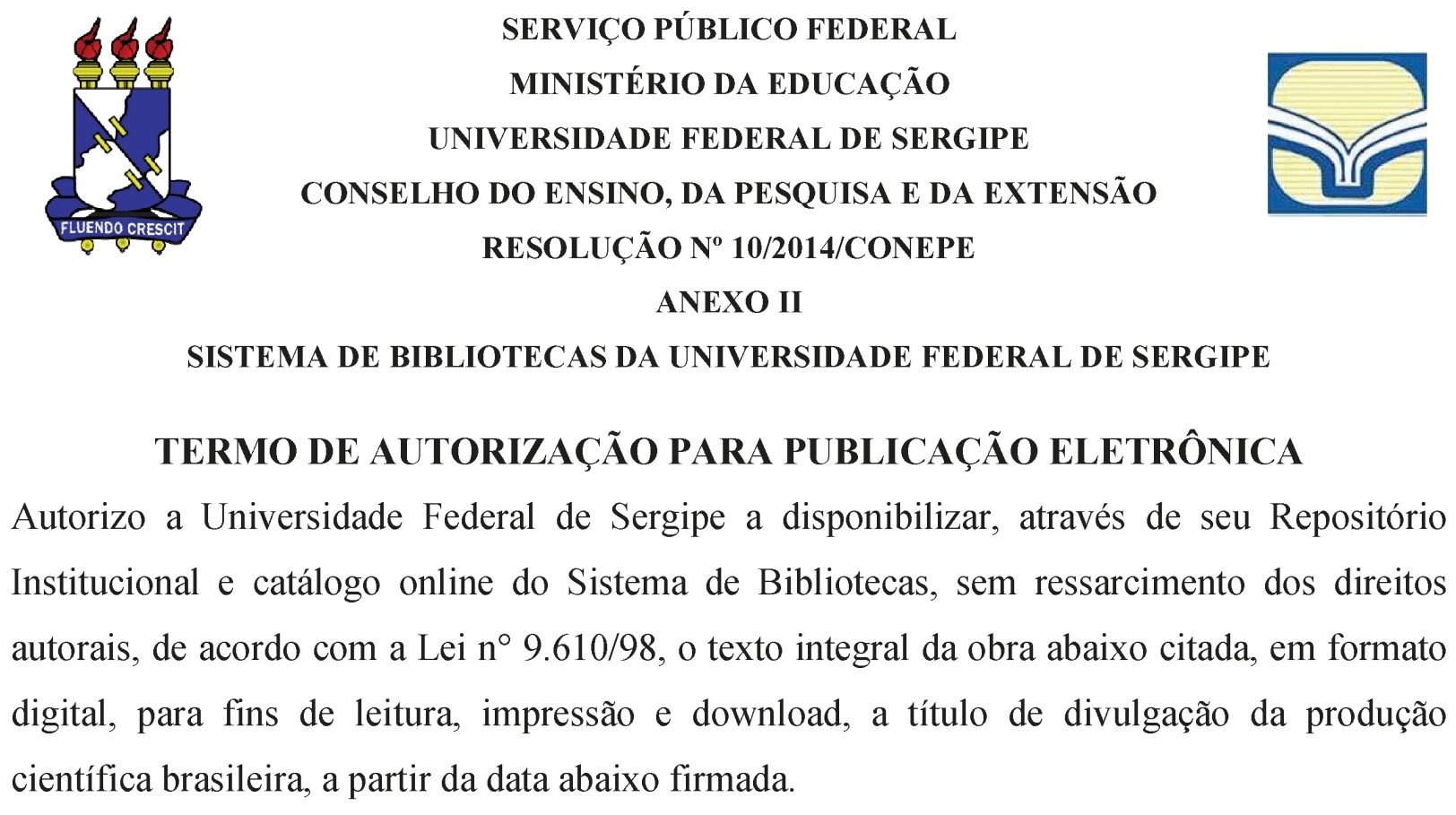 (     ) Tese                    	(     ) Dissertação
Programa de Pós-Graduação:____________________________________________________
Área de concentração:_________________________________________________________
Titulo: ________________________________________________________________________________________________________________________________________________
Autor:______________________________________________________________________CPF: _______________________ E-mail: ________________________________________
Orientador:__________________________________________________________________CPF: ______________________ E-mail: _________________________________________
Data de defesa: _____de______________________de_________
Agência de fomento (se bolsista):________________________________________________Data: ________de________________de___________
_______________________________________________________________
Assinatura do Autor